                          EXCUSA	 		             JUSTIFICACIÓN	Formulario. P2Solicitud de Excusa o Justificación al cargo de miembro de mesa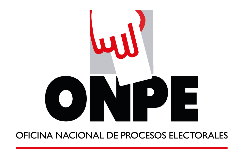 Dependencia donde se inicia el procedimiento:Área de Atención al Ciudadano y Trámite Documentario           Oficina Descentralizada de Procesos Electorales de OPDE LIMA Centro 1.Dependencia donde se inicia el procedimiento:Área de Atención al Ciudadano y Trámite Documentario           Oficina Descentralizada de Procesos Electorales de OPDE LIMA Centro 1.Lugar y Fecha  de presentación  de la solicitud________________________          ____/____/____            Ciudad                                   dd / mm/aaaaLugar y Fecha  de presentación  de la solicitud________________________          ____/____/____            Ciudad                                   dd / mm/aaaaNombre de la elección o consulta popular objeto de excusa o justificaciónELECCIONES GENERALES 2021Nombre de la elección o consulta popular objeto de excusa o justificaciónELECCIONES GENERALES 2021Nombres y Apellidos de la o el  solicitante y/o la o el RepresentanteN° DE DNITeléfonoCorreo ElectrónicoNúmero de la Mesa de Sufragio:Cargo de Miembro de Mesa objeto de excusa:Cargo de Miembro de Mesa objeto de excusa:Causal por la que solicita excusa en procesos electorales y Consulta Popular de Revocatoria (ver el documento de sustento en el texto TUPA ONPE)Al amparo de lo establecido en los artículos 57º y 58º de la Ley Nº 26859 – Ley Orgánica de Elecciones y de la Resolución Jefatural N° 134-2012-J/ONPE.(*) Indicar si el impedimento físico o mental es EVIDENTE                                                                                   NO EVIDENTECausal por la que solicita excusa en procesos electorales y Consulta Popular de Revocatoria (ver el documento de sustento en el texto TUPA ONPE)Al amparo de lo establecido en los artículos 57º y 58º de la Ley Nº 26859 – Ley Orgánica de Elecciones y de la Resolución Jefatural N° 134-2012-J/ONPE.(*) Indicar si el impedimento físico o mental es EVIDENTE                                                                                   NO EVIDENTECausal por la que solicita justificación en procesos electorales y Consulta Popular de Revocatoria (ver el documento de sustento en el texto TUPA ONPE)       Al amparo de lo establecido en el art. 253° de la Ley N° 26859-Ley Orgánica de Elecciones. Documentos adjuntos para solicitud de excusa  y justificación al cargo de miembro de mesa(según el TUPA)Causal por la que solicita justificación en procesos electorales y Consulta Popular de Revocatoria (ver el documento de sustento en el texto TUPA ONPE)       Al amparo de lo establecido en el art. 253° de la Ley N° 26859-Ley Orgánica de Elecciones. Documentos adjuntos para solicitud de excusa  y justificación al cargo de miembro de mesa(según el TUPA)Firma de la o el  solicitante ------------------------------------------------FirmaNota informativa: la información aquí consignada tiene carácter de DECLARACION JURADA, sujeta a responsabilidad de ley en caso de detectarse la falsedad de lo declaradoFirma de la o el  solicitante ------------------------------------------------FirmaNota informativa: la información aquí consignada tiene carácter de DECLARACION JURADA, sujeta a responsabilidad de ley en caso de detectarse la falsedad de lo declarado